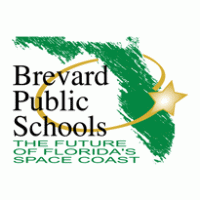 Lekòl Piblik I 2023-2024 Brevard Konte I Lekòl yo (an Anglè)Lekòl Piblik I 2023-2024 Brevard Konte I Lekòl yo (an Anglè)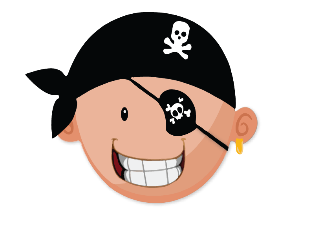 pre-Kpre-K Palm Bay Elementary Kontra Lekòl-Fanmi pou Aprantisaj Palm Bay Elementary Kontra Lekòl-Fanmi pou Aprantisajpre-Kpre-KPwogram Angajman Angajman Fanmi ak Lekòl ki baze nan Lekòl la nan Brevard County ap fè efò pou konstwi relASYON                   yo pou yo ka kreye angajman fanmi reyèl pou chak timoun, chak fanmi, chak pwofesè, chak jou.Pwogram Angajman Angajman Fanmi ak Lekòl ki baze nan Lekòl la nan Brevard County ap fè efò pou konstwi relASYON                   yo pou yo ka kreye angajman fanmi reyèl pou chak timoun, chak fanmi, chak pwofesè, chak jou.pre-Kpre-KDokiman sa a te devlope ansanm pa fanmi yo, elèv yo ak anplwaye nan Lekòl Elemantè Palm Bay.  Akò sa a eksplike kijan fanmi yo ak pwofesè yo ap travay ansanm pou asire ke tout elèv yo rive nan estanda nivo klas yo.  Yo fè reyinyon chak ane pou revize Kontra sa a epi fè chanjman ki baze sou bezwen elèv yo.Dokiman sa a te devlope ansanm pa fanmi yo, elèv yo ak anplwaye nan Lekòl Elemantè Palm Bay.  Akò sa a eksplike kijan fanmi yo ak pwofesè yo ap travay ansanm pou asire ke tout elèv yo rive nan estanda nivo klas yo.  Yo fè reyinyon chak ane pou revize Kontra sa a epi fè chanjman ki baze sou bezwen elèv yo.Dokiman sa a te devlope ansanm pa fanmi yo, elèv yo ak anplwaye nan Lekòl Elemantè Palm Bay.  Akò sa a eksplike kijan fanmi yo ak pwofesè yo ap travay ansanm pou asire ke tout elèv yo rive nan estanda nivo klas yo.  Yo fè reyinyon chak ane pou revize Kontra sa a epi fè chanjman ki baze sou bezwen elèv yo.Dokiman sa a te devlope ansanm pa fanmi yo, elèv yo ak anplwaye nan Lekòl Elemantè Palm Bay.  Akò sa a eksplike kijan fanmi yo ak pwofesè yo ap travay ansanm pou asire ke tout elèv yo rive nan estanda nivo klas yo.  Yo fè reyinyon chak ane pou revize Kontra sa a epi fè chanjman ki baze sou bezwen elèv yo.Dokiman sa a te devlope ansanm pa fanmi yo, elèv yo ak anplwaye nan Lekòl Elemantè Palm Bay.  Akò sa a eksplike kijan fanmi yo ak pwofesè yo ap travay ansanm pou asire ke tout elèv yo rive nan estanda nivo klas yo.  Yo fè reyinyon chak ane pou revize Kontra sa a epi fè chanjman ki baze sou bezwen elèv yo. Objektif akademik lekòl  la (yo) ak/oubyen konsantre zòn nan (yo)Objektif nou se kontinye wè kwasans nan elèv nou yo. Pou akonpli objektif sa a pwofesè nou yo ak anplwaye nou yo pral konsantre sou delivre leson estanda ki aliyen. Objektif nou se kontinye wè kwasans nan elèv nou yo. Pou akonpli objektif sa a pwofesè nou yo ak anplwaye nou yo pral konsantre sou delivre leson estanda ki aliyen. Objektif nou se kontinye wè kwasans nan elèv nou yo. Pou akonpli objektif sa a pwofesè nou yo ak anplwaye nou yo pral konsantre sou delivre leson estanda ki aliyen. Objektif nou se kontinye wè kwasans nan elèv nou yo. Pou akonpli objektif sa a pwofesè nou yo ak anplwaye nou yo pral konsantre sou delivre leson estanda ki aliyen. Travay ansanm pou siksè: Nan sal klas laPwofesè yo ap bay fanmi yo resous pou lekti chak swa tankou konsèy, lide, kesyon, ak / oswa lyen vityèl. Lòt aktivite angajman fanmi an ap voye lakay yo pandan tout ane a.Pwofesè yo ap bay fanmi yo resous pou lekti chak swa tankou konsèy, lide, kesyon, ak / oswa lyen vityèl. Lòt aktivite angajman fanmi an ap voye lakay yo pandan tout ane a.Pwofesè yo ap bay fanmi yo resous pou lekti chak swa tankou konsèy, lide, kesyon, ak / oswa lyen vityèl. Lòt aktivite angajman fanmi an ap voye lakay yo pandan tout ane a.Pwofesè yo ap bay fanmi yo resous pou lekti chak swa tankou konsèy, lide, kesyon, ak / oswa lyen vityèl. Lòt aktivite angajman fanmi an ap voye lakay yo pandan tout ane a.Travay ansanm pou siksè: Lakay     Yo pral bay fanmi yo yon echantiyon woutin kay yo swiv.Pran materyèl lakay ou ap disponib pou fanmi yo sipòte aprantisaj elèv yo.     Yo pral bay fanmi yo yon echantiyon woutin kay yo swiv.Pran materyèl lakay ou ap disponib pou fanmi yo sipòte aprantisaj elèv yo.     Yo pral bay fanmi yo yon echantiyon woutin kay yo swiv.Pran materyèl lakay ou ap disponib pou fanmi yo sipòte aprantisaj elèv yo.     Yo pral bay fanmi yo yon echantiyon woutin kay yo swiv.Pran materyèl lakay ou ap disponib pou fanmi yo sipòte aprantisaj elèv yo.Travay ansanm pou siksè: Responsablite elèv Elèv yo ap responsab pou swiv kontra elèv la/ pwofesè a.Elèv yo ap responsab pou swiv kontra elèv la/ pwofesè a.Elèv yo ap responsab pou swiv kontra elèv la/ pwofesè a.Elèv yo ap responsab pou swiv kontra elèv la/ pwofesè a.Kominikasyon:Rete enfòme Pwofesè yo pral kominike avèk fanmi yo atravè imèl, apèl telefòn, mesaj tèks, KONSANTRE, ak / oswa Zoom.Pwofesè yo pral kominike avèk fanmi yo atravè imèl, apèl telefòn, mesaj tèks, KONSANTRE, ak / oswa Zoom.Pwofesè yo pral kominike avèk fanmi yo atravè imèl, apèl telefòn, mesaj tèks, KONSANTRE, ak / oswa Zoom.Pwofesè yo pral kominike avèk fanmi yo atravè imèl, apèl telefòn, mesaj tèks, KONSANTRE, ak / oswa Zoom.Patenarya bildingFanmi yo envite nan salklas la pou yo envite lektè epi patisipe nan montre ak pataje aktivite sou pitit yo. Yo envite fanmi yo epi yo ankouraje yo sèvi kòm volontè, ale nan Nwit PBE, epi patisipe nan reyinyon Konsèy Lekòl yo.Fanmi yo envite nan salklas la pou yo envite lektè epi patisipe nan montre ak pataje aktivite sou pitit yo. Yo envite fanmi yo epi yo ankouraje yo sèvi kòm volontè, ale nan Nwit PBE, epi patisipe nan reyinyon Konsèy Lekòl yo.Fanmi yo envite nan salklas la pou yo envite lektè epi patisipe nan montre ak pataje aktivite sou pitit yo. Yo envite fanmi yo epi yo ankouraje yo sèvi kòm volontè, ale nan Nwit PBE, epi patisipe nan reyinyon Konsèy Lekòl yo.Fanmi yo envite nan salklas la pou yo envite lektè epi patisipe nan montre ak pataje aktivite sou pitit yo. Yo envite fanmi yo epi yo ankouraje yo sèvi kòm volontè, ale nan Nwit PBE, epi patisipe nan reyinyon Konsèy Lekòl yo.Vizite enfòmasyon enpòtan https://www.brevardschools.org/  fornePÒTAY PARAN:  HTTPS://TINYURL.COM/BREVARDFEESTANDA ANVAN ESTANDA:  https://www.cpalms.org/Homepage/BEST_Standards.aspxSou entènèt gratis / diminye aplikasyon pou manje midi:  https://frapps.horizonsolana.com/welcomeParan gen aksè a KONSANTRE: https://brevardk12.focusschoolsoftware.com/focus/?skipSAML=trueLansepad: https://launchpad.classlink.com/brevardElèv yo ka jwenn aksè nan anpil aplikasyon pou klas ak aprantisaj nan kay tankou                 i-Pare, Stemscopes ak Etid chak semèn, ansanm ak elèv la aksè a KONSANTRE.DISKOU: Dokiman sa a te tradui pa Microsoft Tradiktè.  Nenpòt erè yo entansyonèl.Vizite enfòmasyon enpòtan https://www.brevardschools.org/  fornePÒTAY PARAN:  HTTPS://TINYURL.COM/BREVARDFEESTANDA ANVAN ESTANDA:  https://www.cpalms.org/Homepage/BEST_Standards.aspxSou entènèt gratis / diminye aplikasyon pou manje midi:  https://frapps.horizonsolana.com/welcomeParan gen aksè a KONSANTRE: https://brevardk12.focusschoolsoftware.com/focus/?skipSAML=trueLansepad: https://launchpad.classlink.com/brevardElèv yo ka jwenn aksè nan anpil aplikasyon pou klas ak aprantisaj nan kay tankou                 i-Pare, Stemscopes ak Etid chak semèn, ansanm ak elèv la aksè a KONSANTRE.DISKOU: Dokiman sa a te tradui pa Microsoft Tradiktè.  Nenpòt erè yo entansyonèl.https://www.brevardschools.org/PalmBayESTanpri ale sou sit entènèt lekòl nou an pou plis enfòmasyon, ki gen ladan kourikoulòm ak enstriksyon; dat egzamen yo; enfòmasyon kontak anplwaye yo; 1 resous; ak lòt dat enpòtan yo.Si ou pa gen aksè a sit entènèt nou an tanpri ale sou biwo devan pou enfòmasyon enprime oswa rele biwo devan an nan 321-723-1055.         https://www.brevardschools.org/PalmBayESTanpri ale sou sit entènèt lekòl nou an pou plis enfòmasyon, ki gen ladan kourikoulòm ak enstriksyon; dat egzamen yo; enfòmasyon kontak anplwaye yo; 1 resous; ak lòt dat enpòtan yo.Si ou pa gen aksè a sit entènèt nou an tanpri ale sou biwo devan pou enfòmasyon enprime oswa rele biwo devan an nan 321-723-1055.         Pa bliye tcheke  sit entènèt Konekte Kominotè a pou enfòmasyon sou tout resous ki disponib pou fanmi ou.https://bpscommunityconnect.findhelp.com/